


4-Minute Tabata Warm-Up: Biathlon
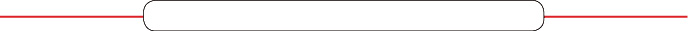 Set #Exercise NameInterval Start1Exercise: Speed Jump with Jump Rope0:00Rest 10 Seconds2Exercise: Plank Position 0:30Rest 10 Seconds3Exercise: Jumping Jacks1:00Rest 10 Seconds4Exercise: Speed Jump with Jump Rope1:30Rest 10 Seconds5Exercise: Plank Position2:00Rest 10 Seconds6Exercise: Jumping Jacks2:30Rest 10 Seconds7Exercise: Push-ups3:00Rest 10 Seconds8Exercise: Speed Jump with Jump Rope3:30Rest 10 Seconds